Kenworth Канада 1955 - н. в.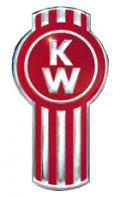 В 1955 г. возникла потребность в расширении производственной географии Kenworth. Таким образом, был открыт завод Бурнабе (Burnaby), Канада и образовано Canadian Kenworth Limited - дочернее предприятие концерна Pacific Car and Foundry. Первыми грузовиками, которые начало выпускать канадское отдаление, были грузовики серии 900, которые были точной копией американских версий. Но из-за сложных дорожных и климатических условий в Канаде, вскоре был начат выпуск специальных, усиленных версий грузовиков 900ой серии. Впоследствии канадское предприятие не раз налаживало выпуск специальных шасси для особо тяжелых условий не только Канады, но и пустынь ОАЭ, например (очень популярные до сих пор модели 953 и 963). Также тут выпускалось низкорамное коммунальное шасси L700. В настоящее время модельный ряд канадского отделения практически не отличается от модельного ряда головного предприятия в США.Kenworth 848/849 н. д.Тяжелые грузовики для внедорожных работ разработаны специально для горных ландшафтов Канады. Грузовики рассчитаны на работу в составе автопоезда полной массой до 140 т по дорогам с различным дорожным покрытием, а также без них. Область применения - вывозка леса и нефтяные месторождения. В стандарте на модель 849 устанавливается двигатель Cummins NHC-250 мощностью 250 л.с. и 10-ступенчатая трансмиссия Fuller RT-910. В качестве опции доступны силовые агрегаты Cummins NH и NT мощностью 230-380 л.с., Detroit Diesel мощностью 218-475 л.с. и Caterpillar - 270-375 л.с. Основное внешнее отличие от серии LW - прямоугольный радиатор увеличенной площади. Передние крылья могут быть как старой формы, так и новой - с выштамповкой в районе фар, а также стальные прямоугольные для особо тяжелых версий.848/848S со старой кабиной н. д.До середины 60-х выпускалась версия со старой кабиной. Выпускались грузовики 848 с различным оформлением передних крыльев - как у старых моделей серии LW, трапециевидные, а также (реже) - скругленные. Наряду с моделью 848 выпускалась более тяжелая, проходимая и вместительная версия - 848S. Внешне ее можно отличить по колесам большего диаметра. На наиболее тяжелых моделях, предназначенных для перевозки леса, использовалась цепная передача привода ведущих задних мостов.